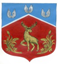 Администрация  муниципального образования Громовское сельское поселение муниципального образования Приозерский муниципальный район Ленинградской областиПОСТАНОВЛЕНИEот       27    октября       2021 года                     № 323	Во исполнение части 7 статьи 168 Жилищного кодекса Российской Федерации, областного закона от 29 ноября 2013 года № 82-оз  «Об отдельных вопросах организации и проведения капитального ремонта общего имущества в многоквартирных домах, расположенных на территории Ленинградской области», в соответствии с пунктами  4,6 и 10 «Порядка разработки и утверждения краткосрочных планов реализации Региональной программы капитального ремонта общего имущества в многоквартирных домах, расположенных на территории Ленинградской области, на 2014 – 2043 годы», утверждённого постановлением Правительства Ленинградской области  от 30 мая 2014 года № 218, администрация МО Громовское сельское поселение Приозерского муниципального района Ленинградской области ПОСТАНОВЛЯЕТ:1. Утвердить проект краткосрочного муниципального плана реализации программы капитального ремонта в многоквартирных домах, расположенных на территории МО Громовское сельское поселение на 2022 годы (Приложение 1).2. Опубликовать настоящее постановление в СМИ и разместить на официальном сайте Администрации МО Громовское сельское поселение в информационно- телекоммуникационной сети «Интернет».3. Постановление вступает в силу со дня его опубликования.4. Контроль за исполнением настоящего постановления оставляю за собой.                  Глава администрации                                                                       А.П. КутузовАлексеева С.В. (81379) 99-471Разослано: дело-2, прокуратура-1Приложение № 1к постановлению администрацииМО Громовское сельское поселение № 323 от 27.10.2021 г.Проект краткосрочного плана реализации в 2022 году Региональной программы капитального ремонта общего имущества в многоквартирных домах, расположенных на территории муниципального образования Громовское сельское поселение Ленинградской области«Об утверждении проекта краткосрочного муниципального плана реализации Региональной программы капитального ремонта общего имущества в многоквартирных домах МО Громовское сельское поселение Приозерского муниципального района Ленинградской области на 2022 год»N п/пАдрес многоквартирного домаТип МКД (Деревянный, блочный, кирпич, монолит)Год ввода многоквартирного дома в эксплуатацию /Год постройкиСпособ формирования фонда капитального ремонтаКол-во этажейОбщая площадь многоквартирного домаКоличество зарегистрированных человекВид работN п/пАдрес многоквартирного домаТип МКД (Деревянный, блочный, кирпич, монолит)Год ввода многоквартирного дома в эксплуатацию /Год постройкиСпособ формирования фонда капитального ремонтаКол-во этажейОбщая площадь многоквартирного домаКоличество зарегистрированных человекВид работ1п. Громово, ул.Центральная, д.1кирпич1969счет регионального оператора2874,022Ремонт фасада2п. ст. Громово, ул.Строителей, д.1кирпич1972счет регионального оператора2870,131ПИР3п. ст. Громово, ул.Строителей, д.2кирпич1972счет регионального оператора2860,736ПИР4п. ст. Громово, ул.Строителей, д.3панельный1975специальный счет 52763,187ПИР